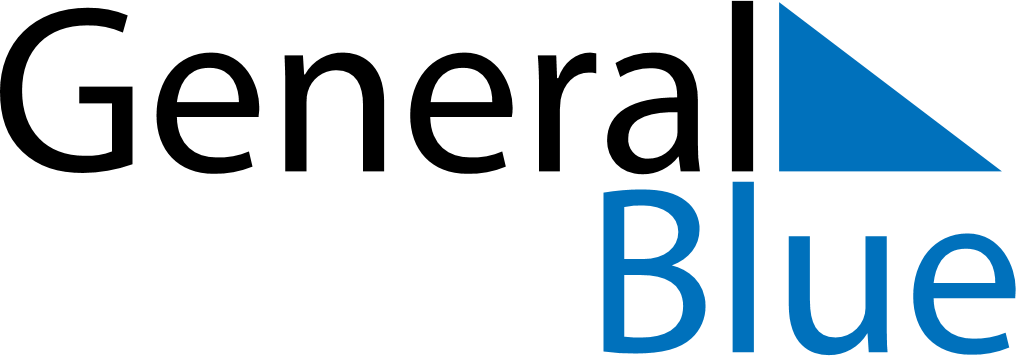 June 2024June 2024June 2024June 2024June 2024June 2024June 2024Leava, Sigave, Wallis and FutunaLeava, Sigave, Wallis and FutunaLeava, Sigave, Wallis and FutunaLeava, Sigave, Wallis and FutunaLeava, Sigave, Wallis and FutunaLeava, Sigave, Wallis and FutunaLeava, Sigave, Wallis and FutunaSundayMondayMondayTuesdayWednesdayThursdayFridaySaturday1Sunrise: 6:10 AMSunset: 5:30 PMDaylight: 11 hours and 19 minutes.23345678Sunrise: 6:10 AMSunset: 5:30 PMDaylight: 11 hours and 19 minutes.Sunrise: 6:11 AMSunset: 5:30 PMDaylight: 11 hours and 19 minutes.Sunrise: 6:11 AMSunset: 5:30 PMDaylight: 11 hours and 19 minutes.Sunrise: 6:11 AMSunset: 5:30 PMDaylight: 11 hours and 19 minutes.Sunrise: 6:11 AMSunset: 5:30 PMDaylight: 11 hours and 18 minutes.Sunrise: 6:12 AMSunset: 5:30 PMDaylight: 11 hours and 18 minutes.Sunrise: 6:12 AMSunset: 5:30 PMDaylight: 11 hours and 18 minutes.Sunrise: 6:12 AMSunset: 5:30 PMDaylight: 11 hours and 18 minutes.910101112131415Sunrise: 6:12 AMSunset: 5:30 PMDaylight: 11 hours and 17 minutes.Sunrise: 6:13 AMSunset: 5:30 PMDaylight: 11 hours and 17 minutes.Sunrise: 6:13 AMSunset: 5:30 PMDaylight: 11 hours and 17 minutes.Sunrise: 6:13 AMSunset: 5:31 PMDaylight: 11 hours and 17 minutes.Sunrise: 6:13 AMSunset: 5:31 PMDaylight: 11 hours and 17 minutes.Sunrise: 6:14 AMSunset: 5:31 PMDaylight: 11 hours and 17 minutes.Sunrise: 6:14 AMSunset: 5:31 PMDaylight: 11 hours and 17 minutes.Sunrise: 6:14 AMSunset: 5:31 PMDaylight: 11 hours and 17 minutes.1617171819202122Sunrise: 6:14 AMSunset: 5:31 PMDaylight: 11 hours and 16 minutes.Sunrise: 6:15 AMSunset: 5:32 PMDaylight: 11 hours and 16 minutes.Sunrise: 6:15 AMSunset: 5:32 PMDaylight: 11 hours and 16 minutes.Sunrise: 6:15 AMSunset: 5:32 PMDaylight: 11 hours and 16 minutes.Sunrise: 6:15 AMSunset: 5:32 PMDaylight: 11 hours and 16 minutes.Sunrise: 6:15 AMSunset: 5:32 PMDaylight: 11 hours and 16 minutes.Sunrise: 6:16 AMSunset: 5:32 PMDaylight: 11 hours and 16 minutes.Sunrise: 6:16 AMSunset: 5:33 PMDaylight: 11 hours and 16 minutes.2324242526272829Sunrise: 6:16 AMSunset: 5:33 PMDaylight: 11 hours and 16 minutes.Sunrise: 6:16 AMSunset: 5:33 PMDaylight: 11 hours and 16 minutes.Sunrise: 6:16 AMSunset: 5:33 PMDaylight: 11 hours and 16 minutes.Sunrise: 6:16 AMSunset: 5:33 PMDaylight: 11 hours and 16 minutes.Sunrise: 6:17 AMSunset: 5:34 PMDaylight: 11 hours and 17 minutes.Sunrise: 6:17 AMSunset: 5:34 PMDaylight: 11 hours and 17 minutes.Sunrise: 6:17 AMSunset: 5:34 PMDaylight: 11 hours and 17 minutes.Sunrise: 6:17 AMSunset: 5:34 PMDaylight: 11 hours and 17 minutes.30Sunrise: 6:17 AMSunset: 5:35 PMDaylight: 11 hours and 17 minutes.